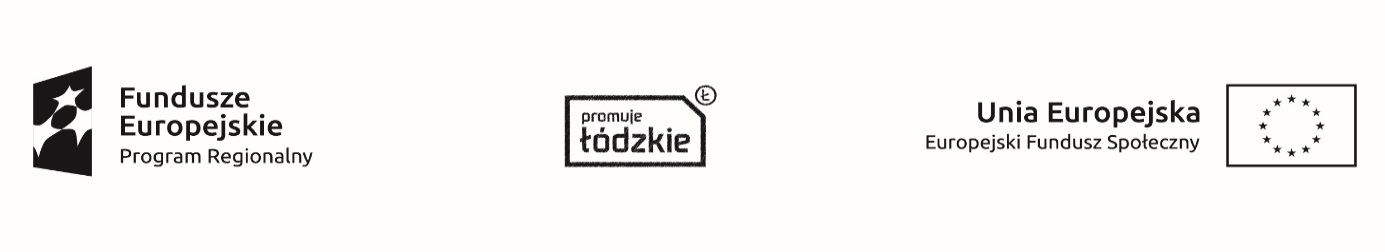 Projekt nr RPLD.11.01.01--10-A005/17   pn. PRZEDSZKOLE OKNEM NA ŚWIATwspółfinansowany przez Unię Europejską w ramach Europejskiego Funduszu SpołecznegoPLAN ZAJĘĆ REALIZOWANYCH  W RAMACH PROJEKTU   „ PRZEDSZKOLE OKNEM NA ŚWIAT ”ROK.SZK. 2017/2018  I PÓŁROCZEDzień tygodnia   Zajęcia logopedyczne Zajęcia  grupowe intergracyjne                           z psychologiem Zajęcia                                   z rehabilitacji Zajęcia                                  z oligofrenopedagogiem Zajęcia                                z dogoterapii  grupowe –terapeutyczne PONIEDZIAŁEK11.55-12.40 WTOREK11.55-12.40 9.00-9.459.45-10.30ŚRODA11.55-12.40 CZWARTEK
10.55-11.40PIĄTEK 10.55-11.40 8.00-8.4512.00-12.45 